ANEXO IIFicha de Caracterização – Programa de Apoio ao Desenvolvimento Social do Município de GondomarIdentificação da Instituição 1.1.	Identificação do/da Presidente da Direção	CaracterizaçãoAnexar comprovativo de transferência do CDP para a entidade candidata referente aos acordos de cooperação existentes, do mês transato ao da candidatura.Número total de funcionários: 	|Técnicos: 	|Não Técnicos: 	Voluntári@s integrad@s através do Banco Local de Voluntariado de GondomarAnexar listagem de voluntári@s integrad@s na entidade, onde conste nome d@s voluntári@s, duração do programa de voluntariado, funções e horário praticado, assim como comprovativo (s) da celebração de seguro de responsabilidade civil.Documentos de caráter obrigatórioPrograma 1 - Formulário A“PADES” - Programa de Apoio à Dinamização de Equipamentos e Respostas SociaisAnálise Técnica (a preencher pelos Serviços da Divisão de Desenvolvimento Social):Tomei conhecimento do PROGRAMA DE APOIO AO DESENVOLVIMENTO SOCIAL DO MUNICÍPIO DE GONDOMARGondomar, 	de 	de 20	(Carimbo da Instituição e Assinatura do/a Presidente da Direção)Programa 1 - Formulário A1(Anexo ao Formulário A)(Associações Sociais ou Instituições Particulares de Solidariedade Social sem acordo de cooperação)Análise Técnica (a preencher pelos Serviços da Divisão de Desenvolvimento Social):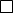 Tomei conhecimento do PROGRAMA DE APOIO AO DESENVOLVIMENTO SOCIAL DO MUNICÍPIO DE GONDOMARGondomar, 	de 	de 20	(Carimbo da Instituição e Assinatura do/a Presidente da Direção)Programa 2 - Formulário B“RESPOSTA MAIS” - Apoio a pequenas obras de Beneficiação e Remodelação de Infraestruturas sociaisAnálise Técnica (a preencher pelos Serviços da Divisão de Desenvolvimento Social):Tomei conhecimento do PROGRAMA DE APOIO AO DESENVOLVIMENTO SOCIAL DO MUNICÍPIO DE GONDOMARGondomar, 	de 	de 20	(Carimbo da Instituição e Assinatura do/a Presidente da Direção)Programa 2 - Formulário C“RESPOSTA MAIS” - Apoio à Aquisição de Equipamento (s)Análise Técnica (a preencher pelos Serviços da Divisão de Desenvolvimento Social):Tomei conhecimento do PROGRAMA DE APOIO AO DESENVOLVIMENTO SOCIAL DO MUNICÍPIO DE GONDOMARGondomar, 	de 	de 20	(Carimbo da Instituição e Assinatura do/a Presidente da Direção)Programa 3 - Formulário D Apoio à Aquisição de TransporteAnálise Técnica (a preencher pelos Serviços da Divisão de Desenvolvimento Social):Tomei conhecimento do PROGRAMA DE APOIO AO DESENVOLVIMENTO SOCIAL DO MUNICÍPIO DE GONDOMARGondomar, 	de 	de 20	(Carimbo da Instituição e Assinatura do/a Presidente da Direção)Programa 4 - Formulário EApoio Pontual à realização de iniciativas de relevante interesseAnálise Técnica (a preencher pelos Serviços da Divisão de Desenvolvimento Social):V.S.F.F.Tomei conhecimento do PROGRAMA DE APOIO AO DESENVOLVIMENTO SOCIAL DO MUNICÍPIO DE GONDOMARGondomar, 	de 	de 20	(Carimbo da Instituição e Assinatura do/a Presidente da Direção) Denominação:	 Denominação:	Morada:C.P.:Tel./ Telm.:	/NIF:E-mail:Site: Orgãos Sociais eleitos a	/	/	Tomada de Posse a	/	/	Duração do mandato	 Orgãos Sociais eleitos a	/	/	Tomada de Posse a	/	/	Duração do mandato	Nome:E-mail:Tel./ Telm.:	/Resposta Social DinamizadaN.º de clientesN.º de clientesLista de	Freguesias	RecursosLista de	Freguesias	RecursosLista de	Freguesias	RecursosCom acordo decooperaçãoSem acordo decooperaçãoEsperaabrangidasHumanos(n.º)Relatório e Contas do exercício do ano transato, aprovado em Assembleia GeralPlano de Atividades e Orçamento para o ano civil em vigor, aprovado em Assembleia GeralCópia do Auto de Posse dos Órgãos Sociais da InstituiçãoO/A Presidente da Direção,Data: 	/	/	(A preencher pelos Serviços da Divisão de Desenvolvimento Social)A Instituição (não) reúne a informação e documentos obrigatórios, para se proceder à análise de candidaturaO/A Técnico(a),Data: 	/	/	A Instituição apresenta os acordos de cooperação, para o número de clientes indicados:Sim: 		Não: 	Valor financeiro a conceder: 	À consideração superior, O/A Técnico(a),Data: 	/	/	O/A Responsável de serviço,Data: 	/	/	.Denominação da Instituição: 	1. Valências e número de utentes com acordo de cooperação:(Anexar Protocolo de Cooperação com o Ministério da Solidariedade, Emprego e Segurança Social).Denominação da Instituição: 	1. Valências e número de utentes com acordo de cooperação:(Anexar Protocolo de Cooperação com o Ministério da Solidariedade, Emprego e Segurança Social).Denominação da Instituição: 	1. Valências e número de utentes com acordo de cooperação:(Anexar Protocolo de Cooperação com o Ministério da Solidariedade, Emprego e Segurança Social).Denominação da Instituição: 	1. Valências e número de utentes com acordo de cooperação:(Anexar Protocolo de Cooperação com o Ministério da Solidariedade, Emprego e Segurança Social).Denominação da Instituição: 	1. Valências e número de utentes com acordo de cooperação:(Anexar Protocolo de Cooperação com o Ministério da Solidariedade, Emprego e Segurança Social)(a preencher pela Instituição)(a preencher pela Instituição)(a preencher pela Instituição)(a preencher pelos Serviços da Divisão deDesenvolvimento Social)(a preencher pelos Serviços da Divisão deDesenvolvimento Social)Resposta Social DinamizadaResposta Social DinamizadaNúmero declientesX Comp SS x 0,1=TotalCrecheCrechex 	x 0,1=Educação Pré-EscolarEducação Pré-Escolarx 	x 0,1=Centro de AtividadesTempos LivresFuncionamento Clássico c/ almoçox 	x 0,1=Centro de AtividadesTempos LivresFuncionamento Clássico s/ almoçox 	x 0,1=Centro de AtividadesTempos LivresExtensões de horário e Interrupções letivas c/ almoçox 	x 0,1=Centro de AtividadesTempos LivresExtensões de horário e Interrupções letivas s/ almoçox 	x 0,1=Centro ComunitárioCentro Comunitáriox 	x 0,1=Lar de Crianças e JovensLar de Crianças e Jovensx 	x 0,1=Lar de ApoioLar de Apoiox 	x 0,1=Centro de Acolhimento TemporárioCentro de Acolhimento Temporáriox 	x 0,1=Centro de Atividades Ocupacionais (CAO)Centro de Atividades Ocupacionais (CAO)x 	x 0,1=Lar ResidencialLar Residencialx 	x 0,1=Estrutura Residencial para pessoas idosasEstrutura Residencial para pessoas idosasx 	x 0,1=Centro de DiaCentro de Diax 	x 0,1=Centro de ConvívioCentro de Convíviox 	x 0,1=Serviço de Apoio DomiciliárioServiço de Apoio Domiciliáriox 	x 0,1=Serviço de Apoio Domiciliário – 7 diasServiço de Apoio Domiciliário – 7 diasx 	x 0,2=Outro:Outro:TotalTotalCom base nos critérios de ponderação, atribui-se:Pontuação: 	Percentagem: 	  Valor financeiro a conceder: 	À consideração superior, O/A Técnico(a),Data: 	/	/	O/A Responsável de serviço,Data: 	/	/	Com base nos critérios de ponderação, atribui-se:Pontuação: 		 Percentagem: 	Valor financeiro a conceder: 	À consideração superior, O/A Técnico(a),Data: 	/	/	O/A Responsável de serviço,Data: 	/	/	Com base nos critérios de ponderação, atribui-se:Pontuação: 		 Percentagem: 	Valor financeiro a conceder: 	À consideração superior, O/A Técnico(a),Data: 	/	/	O/A Responsável de serviço,Data: 	/	/	Com base nos critérios de ponderação, atribui-se:Pontuação: 			 Percentagem: 		 Valor financeiro a conceder: 	À consideração superior, O/A Técnico(a),Data: 	/	/	O/A Responsável de serviço,Data: 	/	/	Tipo de ViaturaPretende AdquirirPretende AdquirirPretende AdquirirPretende AdquirirPropriedade da InstituiçãoPropriedade da InstituiçãoTipo de ViaturaQuantidadeN.º delugaresNovoUsadoQuantidadeN.º delugaresViatura ligeiraFurgão mistoFurgão passageirosAutocarroOutro (especifique)TotalTotalTotalTotalTotalCom base nos critérios de ponderação, atribui-se: Pontuação: 	 Percentagem: 	Valor financeiro a conceder: 	À consideração superior, O/A Técnico(a),Data: 	/	/	O/A Responsável de serviço,Data: 	/	/	ORÇAMENTODespesas previstas (devidamente discriminadas):DespesaValor€€€€€€TOTAL€Receitas previstas (devidamente discriminadas):DespesaValorCâmara Municipal€Junta de Freguesia€Mecenas Locais€Ministério da Solidariedade, Emprego e Segurança€Contributo dos Beneficiários€A suportar pela Associação€Outros (indique qual):€Outros (indique qual):€TOTAL€Outras informações consideradas de interesse